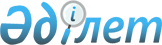 О внесении изменений и дополнений в решение Мактааральского районного маслихата от 14 сентября 2023 года № 6-42-VIII "Об утверждении Правил оказания социальной помощи, установления размеров и определения перечня отдельных категорий нуждающихся граждан"
					
			Утративший силу
			
			
		
					Решение Мактааральского районного маслихата Туркестанской области от 13 февраля 2024 года № 13-83-VIII. Зарегистрировано в Департаменте юстиции Туркестанской области 14 февраля 2024 года № 6457-13. Утратило силу решением Мактааральского районного маслихата Туркестанской области от 24 апреля 2024 года № 15-105-VIII
      Сноска. Утратило силу решением Мактааральского районного маслихата Туркестанской области от 24.04.2024 № 15-105-VIII (вводится в действие по истечении десяти календарных дней после дня его первого официального опубликования).
      Мактааральский районный маслихат РЕШИЛ:
      1. Внести в решение Мактааральского районного маслихата "Об утверждении Правил оказания социальной помощи, установления размеров и определения перечня отдельных категорий нуждающихся граждан" от 14 сентября 2023 года № 6-42-VIII (зарегистрировано в Реестре государственной регистрации нормативных правовых актов под №6344-13) следующие изменения и дополнения:
      Подпункт 3) пункта 6 правил, утвержденных приложением 1 указанного решения изложить в следующей редакций:
       "военнообязанным, призывавшимся на учебные сборы и направлявшимся в Афганистан в период ведения боевых действий – 50 (пятьдесят) месячных расчетных показателей;
      военнослужащим автомобильных батальонов, направлявшимся в Афганистан для доставки грузов в эту страну в период ведения боевых действий – 50 (пятьдесят) месячных расчетных показателей;
      военнослужащим летного состава, совершившим вылеты на боевые задания в Афганистан с территории бывшего Союза ССР – 50 (пятьдесят) месячных расчетных показателей;
      рабочим и служащим, обслуживавшим советский воинский контингент в Афганистане, получившим ранения, контузии или увечья либо награжденным орденами и медалями бывшего Союза ССР за участие в обеспечении боевых действий – 50 (пятьдесят) месячных расчетных показателей;".
      Пункт 7 правил, утвержденных приложением 1 к решению, дополнить следующими подпунктами:
      11) лицам, освобожденным из мест лишения свободы – единовременно в размере 10 (десять) месячных расчетных показателей;
      12) лицам, состоящим на учете службы пробации – единовременно в размере 10 (десять) месячных расчетных показателей.
      2. Настоящее решение вводится в действие по истечении десяти календарных дней после дня его первого официального опубликования.
					© 2012. РГП на ПХВ «Институт законодательства и правовой информации Республики Казахстан» Министерства юстиции Республики Казахстан
				
      Председатель маслихата Мактааральского района

К. Сарсекбаев
